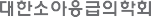 별지 제 6 호20	년도 소아응급의학 세부전문의 지도전문의 명부년	월	일병원명 :책임지도전문의 :	(인)51성 명직 위지도전문의 자격취득 연도세부전문의 번호